(*) Estas fechas son fijas en el proceso de contratación Todos los plazos son de cumplimiento obligatorio, de acuerdo con lo establecido en el artículo 47 de las NB-SABS. BANCO CENTRAL DE BOLIVIA________________________________________________________________________________________________APOYO NACIONAL A LA PRODUCCIÓN Y EMPLEOCÓDIGO BCB:  ANPE - C Nº 034/2018-1C1.    CONVOCATORIA1.    CONVOCATORIA1.    CONVOCATORIA1.    CONVOCATORIA1.    CONVOCATORIA1.    CONVOCATORIA1.    CONVOCATORIA1.    CONVOCATORIA1.    CONVOCATORIA1.    CONVOCATORIA1.    CONVOCATORIA1.    CONVOCATORIA1.    CONVOCATORIA1.    CONVOCATORIA1.    CONVOCATORIA1.    CONVOCATORIA1.    CONVOCATORIA1.    CONVOCATORIA1.    CONVOCATORIA1.    CONVOCATORIA1.    CONVOCATORIA1.    CONVOCATORIA1.    CONVOCATORIA1.    CONVOCATORIA1.    CONVOCATORIA1.    CONVOCATORIA1.    CONVOCATORIA1.    CONVOCATORIA1.    CONVOCATORIA1.    CONVOCATORIA1.    CONVOCATORIA1.    CONVOCATORIA1.    CONVOCATORIA1.    CONVOCATORIA1.    CONVOCATORIA1.    CONVOCATORIASe convoca a la presentación de cotizaciones para el siguiente proceso:Se convoca a la presentación de cotizaciones para el siguiente proceso:Se convoca a la presentación de cotizaciones para el siguiente proceso:Se convoca a la presentación de cotizaciones para el siguiente proceso:Se convoca a la presentación de cotizaciones para el siguiente proceso:Se convoca a la presentación de cotizaciones para el siguiente proceso:Se convoca a la presentación de cotizaciones para el siguiente proceso:Se convoca a la presentación de cotizaciones para el siguiente proceso:Se convoca a la presentación de cotizaciones para el siguiente proceso:Se convoca a la presentación de cotizaciones para el siguiente proceso:Se convoca a la presentación de cotizaciones para el siguiente proceso:Se convoca a la presentación de cotizaciones para el siguiente proceso:Se convoca a la presentación de cotizaciones para el siguiente proceso:Se convoca a la presentación de cotizaciones para el siguiente proceso:Se convoca a la presentación de cotizaciones para el siguiente proceso:Se convoca a la presentación de cotizaciones para el siguiente proceso:Se convoca a la presentación de cotizaciones para el siguiente proceso:Se convoca a la presentación de cotizaciones para el siguiente proceso:Se convoca a la presentación de cotizaciones para el siguiente proceso:Se convoca a la presentación de cotizaciones para el siguiente proceso:Se convoca a la presentación de cotizaciones para el siguiente proceso:Se convoca a la presentación de cotizaciones para el siguiente proceso:Se convoca a la presentación de cotizaciones para el siguiente proceso:Se convoca a la presentación de cotizaciones para el siguiente proceso:Se convoca a la presentación de cotizaciones para el siguiente proceso:Se convoca a la presentación de cotizaciones para el siguiente proceso:Se convoca a la presentación de cotizaciones para el siguiente proceso:Se convoca a la presentación de cotizaciones para el siguiente proceso:Se convoca a la presentación de cotizaciones para el siguiente proceso:Se convoca a la presentación de cotizaciones para el siguiente proceso:Se convoca a la presentación de cotizaciones para el siguiente proceso:Se convoca a la presentación de cotizaciones para el siguiente proceso:Se convoca a la presentación de cotizaciones para el siguiente proceso:Se convoca a la presentación de cotizaciones para el siguiente proceso:Se convoca a la presentación de cotizaciones para el siguiente proceso:Se convoca a la presentación de cotizaciones para el siguiente proceso:Entidad ConvocanteEntidad Convocante::BANCO CENTRAL DE BOLIVIABANCO CENTRAL DE BOLIVIABANCO CENTRAL DE BOLIVIABANCO CENTRAL DE BOLIVIABANCO CENTRAL DE BOLIVIABANCO CENTRAL DE BOLIVIABANCO CENTRAL DE BOLIVIABANCO CENTRAL DE BOLIVIABANCO CENTRAL DE BOLIVIABANCO CENTRAL DE BOLIVIABANCO CENTRAL DE BOLIVIABANCO CENTRAL DE BOLIVIABANCO CENTRAL DE BOLIVIABANCO CENTRAL DE BOLIVIABANCO CENTRAL DE BOLIVIABANCO CENTRAL DE BOLIVIABANCO CENTRAL DE BOLIVIABANCO CENTRAL DE BOLIVIABANCO CENTRAL DE BOLIVIABANCO CENTRAL DE BOLIVIABANCO CENTRAL DE BOLIVIABANCO CENTRAL DE BOLIVIABANCO CENTRAL DE BOLIVIABANCO CENTRAL DE BOLIVIABANCO CENTRAL DE BOLIVIABANCO CENTRAL DE BOLIVIABANCO CENTRAL DE BOLIVIABANCO CENTRAL DE BOLIVIABANCO CENTRAL DE BOLIVIABANCO CENTRAL DE BOLIVIABANCO CENTRAL DE BOLIVIAModalidad de ContrataciónModalidad de Contratación::Apoyo Nacional a la Producción y EmpleoApoyo Nacional a la Producción y EmpleoApoyo Nacional a la Producción y EmpleoApoyo Nacional a la Producción y EmpleoApoyo Nacional a la Producción y EmpleoApoyo Nacional a la Producción y EmpleoApoyo Nacional a la Producción y EmpleoApoyo Nacional a la Producción y EmpleoApoyo Nacional a la Producción y EmpleoApoyo Nacional a la Producción y EmpleoApoyo Nacional a la Producción y EmpleoApoyo Nacional a la Producción y EmpleoApoyo Nacional a la Producción y EmpleoApoyo Nacional a la Producción y EmpleoApoyo Nacional a la Producción y EmpleoApoyo Nacional a la Producción y EmpleoApoyo Nacional a la Producción y EmpleoApoyo Nacional a la Producción y EmpleoApoyo Nacional a la Producción y EmpleoApoyo Nacional a la Producción y EmpleoApoyo Nacional a la Producción y EmpleoApoyo Nacional a la Producción y EmpleoApoyo Nacional a la Producción y EmpleoApoyo Nacional a la Producción y EmpleoApoyo Nacional a la Producción y EmpleoApoyo Nacional a la Producción y EmpleoApoyo Nacional a la Producción y EmpleoApoyo Nacional a la Producción y EmpleoApoyo Nacional a la Producción y EmpleoApoyo Nacional a la Producción y EmpleoApoyo Nacional a la Producción y EmpleoCUCECUCE::Código interno que la entidad utiliza para Identificar al procesoCódigo interno que la entidad utiliza para Identificar al proceso::ANPE - C N° 034/2018-1CANPE - C N° 034/2018-1CANPE - C N° 034/2018-1CANPE - C N° 034/2018-1CANPE - C N° 034/2018-1CANPE - C N° 034/2018-1CANPE - C N° 034/2018-1CANPE - C N° 034/2018-1CANPE - C N° 034/2018-1CANPE - C N° 034/2018-1CANPE - C N° 034/2018-1CANPE - C N° 034/2018-1CANPE - C N° 034/2018-1CANPE - C N° 034/2018-1CANPE - C N° 034/2018-1CANPE - C N° 034/2018-1CANPE - C N° 034/2018-1CANPE - C N° 034/2018-1CANPE - C N° 034/2018-1CANPE - C N° 034/2018-1CANPE - C N° 034/2018-1CANPE - C N° 034/2018-1CObjeto de la contrataciónObjeto de la contratación::PROVISIÓN DE IMPRESORAS LASER DE MEDIANO TRAFICOPROVISIÓN DE IMPRESORAS LASER DE MEDIANO TRAFICOPROVISIÓN DE IMPRESORAS LASER DE MEDIANO TRAFICOPROVISIÓN DE IMPRESORAS LASER DE MEDIANO TRAFICOPROVISIÓN DE IMPRESORAS LASER DE MEDIANO TRAFICOPROVISIÓN DE IMPRESORAS LASER DE MEDIANO TRAFICOPROVISIÓN DE IMPRESORAS LASER DE MEDIANO TRAFICOPROVISIÓN DE IMPRESORAS LASER DE MEDIANO TRAFICOPROVISIÓN DE IMPRESORAS LASER DE MEDIANO TRAFICOPROVISIÓN DE IMPRESORAS LASER DE MEDIANO TRAFICOPROVISIÓN DE IMPRESORAS LASER DE MEDIANO TRAFICOPROVISIÓN DE IMPRESORAS LASER DE MEDIANO TRAFICOPROVISIÓN DE IMPRESORAS LASER DE MEDIANO TRAFICOPROVISIÓN DE IMPRESORAS LASER DE MEDIANO TRAFICOPROVISIÓN DE IMPRESORAS LASER DE MEDIANO TRAFICOPROVISIÓN DE IMPRESORAS LASER DE MEDIANO TRAFICOPROVISIÓN DE IMPRESORAS LASER DE MEDIANO TRAFICOPROVISIÓN DE IMPRESORAS LASER DE MEDIANO TRAFICOPROVISIÓN DE IMPRESORAS LASER DE MEDIANO TRAFICOPROVISIÓN DE IMPRESORAS LASER DE MEDIANO TRAFICOPROVISIÓN DE IMPRESORAS LASER DE MEDIANO TRAFICOPROVISIÓN DE IMPRESORAS LASER DE MEDIANO TRAFICOPROVISIÓN DE IMPRESORAS LASER DE MEDIANO TRAFICOPROVISIÓN DE IMPRESORAS LASER DE MEDIANO TRAFICOPROVISIÓN DE IMPRESORAS LASER DE MEDIANO TRAFICOPROVISIÓN DE IMPRESORAS LASER DE MEDIANO TRAFICOPROVISIÓN DE IMPRESORAS LASER DE MEDIANO TRAFICOPROVISIÓN DE IMPRESORAS LASER DE MEDIANO TRAFICOPROVISIÓN DE IMPRESORAS LASER DE MEDIANO TRAFICOPROVISIÓN DE IMPRESORAS LASER DE MEDIANO TRAFICOPROVISIÓN DE IMPRESORAS LASER DE MEDIANO TRAFICOMétodo de Selección y AdjudicaciónMétodo de Selección y Adjudicación::a) Calidad, Propuesta Técnica y Costoa) Calidad, Propuesta Técnica y Costoa) Calidad, Propuesta Técnica y Costoa) Calidad, Propuesta Técnica y Costoa) Calidad, Propuesta Técnica y Costoa) Calidad, Propuesta Técnica y Costoa) Calidad, Propuesta Técnica y Costoa) Calidad, Propuesta Técnica y Costoa) Calidad, Propuesta Técnica y Costoa) Calidad, Propuesta Técnica y Costoa) Calidad, Propuesta Técnica y Costob) Calidad b) Calidad b) Calidad b) Calidad b) Calidad XXXc) Precio Evaluado más Bajoc) Precio Evaluado más Bajoc) Precio Evaluado más Bajoc) Precio Evaluado más Bajoc) Precio Evaluado más Bajoc) Precio Evaluado más BajoForma de AdjudicaciónForma de Adjudicación::Por el TotalPor el TotalPor el TotalPor el TotalPor el TotalPor el TotalPor el TotalPor el TotalPor el TotalPor el TotalPor el TotalPor el TotalPor el TotalPor el TotalPor el TotalPor el TotalPor el TotalPor el TotalPor el TotalPor el TotalPor el TotalPor el TotalPor el TotalPor el TotalPor el TotalPor el TotalPor el TotalPor el TotalPor el TotalPor el TotalPor el TotalPrecio Referencial (En Bs)Precio Referencial (En Bs)::Bs86.000,00Bs86.000,00Bs86.000,00Bs86.000,00Bs86.000,00Bs86.000,00Bs86.000,00Bs86.000,00Bs86.000,00Bs86.000,00Bs86.000,00Bs86.000,00Bs86.000,00Bs86.000,00Bs86.000,00Bs86.000,00Bs86.000,00Bs86.000,00Bs86.000,00Bs86.000,00Bs86.000,00Bs86.000,00Bs86.000,00Bs86.000,00Bs86.000,00Bs86.000,00Bs86.000,00Bs86.000,00Bs86.000,00Bs86.000,00Bs86.000,00La contratación se formalizará medianteLa contratación se formalizará mediante::ContratoContratoContratoContratoContratoContratoContratoContratoContratoContratoContratoContratoContratoContratoContratoContratoContratoContratoContratoContratoContratoContratoContratoContratoContratoContratoContratoContratoContratoContratoContratoGarantía de Cumplimiento de ContratoGarantía de Cumplimiento de Contrato::El proponente adjudicado deberá constituir la garantía del cumplimiento de contrato, por el 7% del monto total contratado.El proponente adjudicado deberá constituir la garantía del cumplimiento de contrato, por el 7% del monto total contratado.El proponente adjudicado deberá constituir la garantía del cumplimiento de contrato, por el 7% del monto total contratado.El proponente adjudicado deberá constituir la garantía del cumplimiento de contrato, por el 7% del monto total contratado.El proponente adjudicado deberá constituir la garantía del cumplimiento de contrato, por el 7% del monto total contratado.El proponente adjudicado deberá constituir la garantía del cumplimiento de contrato, por el 7% del monto total contratado.El proponente adjudicado deberá constituir la garantía del cumplimiento de contrato, por el 7% del monto total contratado.El proponente adjudicado deberá constituir la garantía del cumplimiento de contrato, por el 7% del monto total contratado.El proponente adjudicado deberá constituir la garantía del cumplimiento de contrato, por el 7% del monto total contratado.El proponente adjudicado deberá constituir la garantía del cumplimiento de contrato, por el 7% del monto total contratado.El proponente adjudicado deberá constituir la garantía del cumplimiento de contrato, por el 7% del monto total contratado.El proponente adjudicado deberá constituir la garantía del cumplimiento de contrato, por el 7% del monto total contratado.El proponente adjudicado deberá constituir la garantía del cumplimiento de contrato, por el 7% del monto total contratado.El proponente adjudicado deberá constituir la garantía del cumplimiento de contrato, por el 7% del monto total contratado.El proponente adjudicado deberá constituir la garantía del cumplimiento de contrato, por el 7% del monto total contratado.El proponente adjudicado deberá constituir la garantía del cumplimiento de contrato, por el 7% del monto total contratado.El proponente adjudicado deberá constituir la garantía del cumplimiento de contrato, por el 7% del monto total contratado.El proponente adjudicado deberá constituir la garantía del cumplimiento de contrato, por el 7% del monto total contratado.El proponente adjudicado deberá constituir la garantía del cumplimiento de contrato, por el 7% del monto total contratado.El proponente adjudicado deberá constituir la garantía del cumplimiento de contrato, por el 7% del monto total contratado.El proponente adjudicado deberá constituir la garantía del cumplimiento de contrato, por el 7% del monto total contratado.El proponente adjudicado deberá constituir la garantía del cumplimiento de contrato, por el 7% del monto total contratado.El proponente adjudicado deberá constituir la garantía del cumplimiento de contrato, por el 7% del monto total contratado.El proponente adjudicado deberá constituir la garantía del cumplimiento de contrato, por el 7% del monto total contratado.El proponente adjudicado deberá constituir la garantía del cumplimiento de contrato, por el 7% del monto total contratado.El proponente adjudicado deberá constituir la garantía del cumplimiento de contrato, por el 7% del monto total contratado.El proponente adjudicado deberá constituir la garantía del cumplimiento de contrato, por el 7% del monto total contratado.El proponente adjudicado deberá constituir la garantía del cumplimiento de contrato, por el 7% del monto total contratado.El proponente adjudicado deberá constituir la garantía del cumplimiento de contrato, por el 7% del monto total contratado.El proponente adjudicado deberá constituir la garantía del cumplimiento de contrato, por el 7% del monto total contratado.El proponente adjudicado deberá constituir la garantía del cumplimiento de contrato, por el 7% del monto total contratado.Garantía de Funcionamiento  de Maquinaria y/o Equipo  Garantía de Funcionamiento  de Maquinaria y/o Equipo  El proveedor deberá constituir la Garantía de Funcionamiento de Maquinaria y/o Equipo por el 1.5% del monto del contrato o a solicitud del proveedor se podrá efectuar una retención del monto equivalente a la garantía solicitada El proveedor deberá constituir la Garantía de Funcionamiento de Maquinaria y/o Equipo por el 1.5% del monto del contrato o a solicitud del proveedor se podrá efectuar una retención del monto equivalente a la garantía solicitada El proveedor deberá constituir la Garantía de Funcionamiento de Maquinaria y/o Equipo por el 1.5% del monto del contrato o a solicitud del proveedor se podrá efectuar una retención del monto equivalente a la garantía solicitada El proveedor deberá constituir la Garantía de Funcionamiento de Maquinaria y/o Equipo por el 1.5% del monto del contrato o a solicitud del proveedor se podrá efectuar una retención del monto equivalente a la garantía solicitada El proveedor deberá constituir la Garantía de Funcionamiento de Maquinaria y/o Equipo por el 1.5% del monto del contrato o a solicitud del proveedor se podrá efectuar una retención del monto equivalente a la garantía solicitada El proveedor deberá constituir la Garantía de Funcionamiento de Maquinaria y/o Equipo por el 1.5% del monto del contrato o a solicitud del proveedor se podrá efectuar una retención del monto equivalente a la garantía solicitada El proveedor deberá constituir la Garantía de Funcionamiento de Maquinaria y/o Equipo por el 1.5% del monto del contrato o a solicitud del proveedor se podrá efectuar una retención del monto equivalente a la garantía solicitada El proveedor deberá constituir la Garantía de Funcionamiento de Maquinaria y/o Equipo por el 1.5% del monto del contrato o a solicitud del proveedor se podrá efectuar una retención del monto equivalente a la garantía solicitada El proveedor deberá constituir la Garantía de Funcionamiento de Maquinaria y/o Equipo por el 1.5% del monto del contrato o a solicitud del proveedor se podrá efectuar una retención del monto equivalente a la garantía solicitada El proveedor deberá constituir la Garantía de Funcionamiento de Maquinaria y/o Equipo por el 1.5% del monto del contrato o a solicitud del proveedor se podrá efectuar una retención del monto equivalente a la garantía solicitada El proveedor deberá constituir la Garantía de Funcionamiento de Maquinaria y/o Equipo por el 1.5% del monto del contrato o a solicitud del proveedor se podrá efectuar una retención del monto equivalente a la garantía solicitada El proveedor deberá constituir la Garantía de Funcionamiento de Maquinaria y/o Equipo por el 1.5% del monto del contrato o a solicitud del proveedor se podrá efectuar una retención del monto equivalente a la garantía solicitada El proveedor deberá constituir la Garantía de Funcionamiento de Maquinaria y/o Equipo por el 1.5% del monto del contrato o a solicitud del proveedor se podrá efectuar una retención del monto equivalente a la garantía solicitada El proveedor deberá constituir la Garantía de Funcionamiento de Maquinaria y/o Equipo por el 1.5% del monto del contrato o a solicitud del proveedor se podrá efectuar una retención del monto equivalente a la garantía solicitada El proveedor deberá constituir la Garantía de Funcionamiento de Maquinaria y/o Equipo por el 1.5% del monto del contrato o a solicitud del proveedor se podrá efectuar una retención del monto equivalente a la garantía solicitada El proveedor deberá constituir la Garantía de Funcionamiento de Maquinaria y/o Equipo por el 1.5% del monto del contrato o a solicitud del proveedor se podrá efectuar una retención del monto equivalente a la garantía solicitada El proveedor deberá constituir la Garantía de Funcionamiento de Maquinaria y/o Equipo por el 1.5% del monto del contrato o a solicitud del proveedor se podrá efectuar una retención del monto equivalente a la garantía solicitada El proveedor deberá constituir la Garantía de Funcionamiento de Maquinaria y/o Equipo por el 1.5% del monto del contrato o a solicitud del proveedor se podrá efectuar una retención del monto equivalente a la garantía solicitada El proveedor deberá constituir la Garantía de Funcionamiento de Maquinaria y/o Equipo por el 1.5% del monto del contrato o a solicitud del proveedor se podrá efectuar una retención del monto equivalente a la garantía solicitada El proveedor deberá constituir la Garantía de Funcionamiento de Maquinaria y/o Equipo por el 1.5% del monto del contrato o a solicitud del proveedor se podrá efectuar una retención del monto equivalente a la garantía solicitada El proveedor deberá constituir la Garantía de Funcionamiento de Maquinaria y/o Equipo por el 1.5% del monto del contrato o a solicitud del proveedor se podrá efectuar una retención del monto equivalente a la garantía solicitada El proveedor deberá constituir la Garantía de Funcionamiento de Maquinaria y/o Equipo por el 1.5% del monto del contrato o a solicitud del proveedor se podrá efectuar una retención del monto equivalente a la garantía solicitada El proveedor deberá constituir la Garantía de Funcionamiento de Maquinaria y/o Equipo por el 1.5% del monto del contrato o a solicitud del proveedor se podrá efectuar una retención del monto equivalente a la garantía solicitada El proveedor deberá constituir la Garantía de Funcionamiento de Maquinaria y/o Equipo por el 1.5% del monto del contrato o a solicitud del proveedor se podrá efectuar una retención del monto equivalente a la garantía solicitada El proveedor deberá constituir la Garantía de Funcionamiento de Maquinaria y/o Equipo por el 1.5% del monto del contrato o a solicitud del proveedor se podrá efectuar una retención del monto equivalente a la garantía solicitada El proveedor deberá constituir la Garantía de Funcionamiento de Maquinaria y/o Equipo por el 1.5% del monto del contrato o a solicitud del proveedor se podrá efectuar una retención del monto equivalente a la garantía solicitada El proveedor deberá constituir la Garantía de Funcionamiento de Maquinaria y/o Equipo por el 1.5% del monto del contrato o a solicitud del proveedor se podrá efectuar una retención del monto equivalente a la garantía solicitada El proveedor deberá constituir la Garantía de Funcionamiento de Maquinaria y/o Equipo por el 1.5% del monto del contrato o a solicitud del proveedor se podrá efectuar una retención del monto equivalente a la garantía solicitada El proveedor deberá constituir la Garantía de Funcionamiento de Maquinaria y/o Equipo por el 1.5% del monto del contrato o a solicitud del proveedor se podrá efectuar una retención del monto equivalente a la garantía solicitada El proveedor deberá constituir la Garantía de Funcionamiento de Maquinaria y/o Equipo por el 1.5% del monto del contrato o a solicitud del proveedor se podrá efectuar una retención del monto equivalente a la garantía solicitada El proveedor deberá constituir la Garantía de Funcionamiento de Maquinaria y/o Equipo por el 1.5% del monto del contrato o a solicitud del proveedor se podrá efectuar una retención del monto equivalente a la garantía solicitada Organismo FinanciadorOrganismo Financiador::Nombre del Organismo Financiador Nombre del Organismo Financiador Nombre del Organismo Financiador Nombre del Organismo Financiador Nombre del Organismo Financiador Nombre del Organismo Financiador Nombre del Organismo Financiador Nombre del Organismo Financiador Nombre del Organismo Financiador Nombre del Organismo Financiador Nombre del Organismo Financiador Nombre del Organismo Financiador Nombre del Organismo Financiador Nombre del Organismo Financiador Nombre del Organismo Financiador Nombre del Organismo Financiador Nombre del Organismo Financiador Nombre del Organismo Financiador Nombre del Organismo Financiador Nombre del Organismo Financiador Nombre del Organismo Financiador % de Financiamiento% de Financiamiento% de Financiamiento% de Financiamiento(de acuerdo al clasificador vigente) (de acuerdo al clasificador vigente) (de acuerdo al clasificador vigente) (de acuerdo al clasificador vigente) (de acuerdo al clasificador vigente) (de acuerdo al clasificador vigente) (de acuerdo al clasificador vigente) (de acuerdo al clasificador vigente) (de acuerdo al clasificador vigente) (de acuerdo al clasificador vigente) (de acuerdo al clasificador vigente) (de acuerdo al clasificador vigente) (de acuerdo al clasificador vigente) (de acuerdo al clasificador vigente) (de acuerdo al clasificador vigente) (de acuerdo al clasificador vigente) (de acuerdo al clasificador vigente) (de acuerdo al clasificador vigente) (de acuerdo al clasificador vigente) (de acuerdo al clasificador vigente) (de acuerdo al clasificador vigente) Recursos Propios del BCBRecursos Propios del BCBRecursos Propios del BCBRecursos Propios del BCBRecursos Propios del BCBRecursos Propios del BCBRecursos Propios del BCBRecursos Propios del BCBRecursos Propios del BCBRecursos Propios del BCBRecursos Propios del BCBRecursos Propios del BCBRecursos Propios del BCBRecursos Propios del BCBRecursos Propios del BCBRecursos Propios del BCBRecursos Propios del BCBRecursos Propios del BCBRecursos Propios del BCBRecursos Propios del BCBRecursos Propios del BCB100100100Plazo previsto para la entrega de bienesPlazo previsto para la entrega de bienes::Cuarenta y Cinco  (45) días calendario,  a partir del día siguiente hábil de la firma del contrato.Cuarenta y Cinco  (45) días calendario,  a partir del día siguiente hábil de la firma del contrato.Cuarenta y Cinco  (45) días calendario,  a partir del día siguiente hábil de la firma del contrato.Cuarenta y Cinco  (45) días calendario,  a partir del día siguiente hábil de la firma del contrato.Cuarenta y Cinco  (45) días calendario,  a partir del día siguiente hábil de la firma del contrato.Cuarenta y Cinco  (45) días calendario,  a partir del día siguiente hábil de la firma del contrato.Cuarenta y Cinco  (45) días calendario,  a partir del día siguiente hábil de la firma del contrato.Cuarenta y Cinco  (45) días calendario,  a partir del día siguiente hábil de la firma del contrato.Cuarenta y Cinco  (45) días calendario,  a partir del día siguiente hábil de la firma del contrato.Cuarenta y Cinco  (45) días calendario,  a partir del día siguiente hábil de la firma del contrato.Cuarenta y Cinco  (45) días calendario,  a partir del día siguiente hábil de la firma del contrato.Cuarenta y Cinco  (45) días calendario,  a partir del día siguiente hábil de la firma del contrato.Cuarenta y Cinco  (45) días calendario,  a partir del día siguiente hábil de la firma del contrato.Cuarenta y Cinco  (45) días calendario,  a partir del día siguiente hábil de la firma del contrato.Cuarenta y Cinco  (45) días calendario,  a partir del día siguiente hábil de la firma del contrato.Cuarenta y Cinco  (45) días calendario,  a partir del día siguiente hábil de la firma del contrato.Cuarenta y Cinco  (45) días calendario,  a partir del día siguiente hábil de la firma del contrato.Cuarenta y Cinco  (45) días calendario,  a partir del día siguiente hábil de la firma del contrato.Cuarenta y Cinco  (45) días calendario,  a partir del día siguiente hábil de la firma del contrato.Cuarenta y Cinco  (45) días calendario,  a partir del día siguiente hábil de la firma del contrato.Cuarenta y Cinco  (45) días calendario,  a partir del día siguiente hábil de la firma del contrato.Cuarenta y Cinco  (45) días calendario,  a partir del día siguiente hábil de la firma del contrato.Cuarenta y Cinco  (45) días calendario,  a partir del día siguiente hábil de la firma del contrato.Cuarenta y Cinco  (45) días calendario,  a partir del día siguiente hábil de la firma del contrato.Cuarenta y Cinco  (45) días calendario,  a partir del día siguiente hábil de la firma del contrato.Cuarenta y Cinco  (45) días calendario,  a partir del día siguiente hábil de la firma del contrato.Cuarenta y Cinco  (45) días calendario,  a partir del día siguiente hábil de la firma del contrato.Cuarenta y Cinco  (45) días calendario,  a partir del día siguiente hábil de la firma del contrato.Cuarenta y Cinco  (45) días calendario,  a partir del día siguiente hábil de la firma del contrato.Cuarenta y Cinco  (45) días calendario,  a partir del día siguiente hábil de la firma del contrato.Cuarenta y Cinco  (45) días calendario,  a partir del día siguiente hábil de la firma del contrato.Lugar de entregade bienesLugar de entregade bienes::En la Unidad de Activos Fijos, ubicado en el Edificio del BCB Calle Ayacucho esq. Mercado - Piso 5En la Unidad de Activos Fijos, ubicado en el Edificio del BCB Calle Ayacucho esq. Mercado - Piso 5En la Unidad de Activos Fijos, ubicado en el Edificio del BCB Calle Ayacucho esq. Mercado - Piso 5En la Unidad de Activos Fijos, ubicado en el Edificio del BCB Calle Ayacucho esq. Mercado - Piso 5En la Unidad de Activos Fijos, ubicado en el Edificio del BCB Calle Ayacucho esq. Mercado - Piso 5En la Unidad de Activos Fijos, ubicado en el Edificio del BCB Calle Ayacucho esq. Mercado - Piso 5En la Unidad de Activos Fijos, ubicado en el Edificio del BCB Calle Ayacucho esq. Mercado - Piso 5En la Unidad de Activos Fijos, ubicado en el Edificio del BCB Calle Ayacucho esq. Mercado - Piso 5En la Unidad de Activos Fijos, ubicado en el Edificio del BCB Calle Ayacucho esq. Mercado - Piso 5En la Unidad de Activos Fijos, ubicado en el Edificio del BCB Calle Ayacucho esq. Mercado - Piso 5En la Unidad de Activos Fijos, ubicado en el Edificio del BCB Calle Ayacucho esq. Mercado - Piso 5En la Unidad de Activos Fijos, ubicado en el Edificio del BCB Calle Ayacucho esq. Mercado - Piso 5En la Unidad de Activos Fijos, ubicado en el Edificio del BCB Calle Ayacucho esq. Mercado - Piso 5En la Unidad de Activos Fijos, ubicado en el Edificio del BCB Calle Ayacucho esq. Mercado - Piso 5En la Unidad de Activos Fijos, ubicado en el Edificio del BCB Calle Ayacucho esq. Mercado - Piso 5En la Unidad de Activos Fijos, ubicado en el Edificio del BCB Calle Ayacucho esq. Mercado - Piso 5En la Unidad de Activos Fijos, ubicado en el Edificio del BCB Calle Ayacucho esq. Mercado - Piso 5En la Unidad de Activos Fijos, ubicado en el Edificio del BCB Calle Ayacucho esq. Mercado - Piso 5En la Unidad de Activos Fijos, ubicado en el Edificio del BCB Calle Ayacucho esq. Mercado - Piso 5En la Unidad de Activos Fijos, ubicado en el Edificio del BCB Calle Ayacucho esq. Mercado - Piso 5En la Unidad de Activos Fijos, ubicado en el Edificio del BCB Calle Ayacucho esq. Mercado - Piso 5En la Unidad de Activos Fijos, ubicado en el Edificio del BCB Calle Ayacucho esq. Mercado - Piso 5En la Unidad de Activos Fijos, ubicado en el Edificio del BCB Calle Ayacucho esq. Mercado - Piso 5En la Unidad de Activos Fijos, ubicado en el Edificio del BCB Calle Ayacucho esq. Mercado - Piso 5En la Unidad de Activos Fijos, ubicado en el Edificio del BCB Calle Ayacucho esq. Mercado - Piso 5En la Unidad de Activos Fijos, ubicado en el Edificio del BCB Calle Ayacucho esq. Mercado - Piso 5En la Unidad de Activos Fijos, ubicado en el Edificio del BCB Calle Ayacucho esq. Mercado - Piso 5En la Unidad de Activos Fijos, ubicado en el Edificio del BCB Calle Ayacucho esq. Mercado - Piso 5En la Unidad de Activos Fijos, ubicado en el Edificio del BCB Calle Ayacucho esq. Mercado - Piso 5En la Unidad de Activos Fijos, ubicado en el Edificio del BCB Calle Ayacucho esq. Mercado - Piso 5En la Unidad de Activos Fijos, ubicado en el Edificio del BCB Calle Ayacucho esq. Mercado - Piso 5Lugar de entregade bienesLugar de entregade bienesEn la Unidad de Activos Fijos, ubicado en el Edificio del BCB Calle Ayacucho esq. Mercado - Piso 5En la Unidad de Activos Fijos, ubicado en el Edificio del BCB Calle Ayacucho esq. Mercado - Piso 5En la Unidad de Activos Fijos, ubicado en el Edificio del BCB Calle Ayacucho esq. Mercado - Piso 5En la Unidad de Activos Fijos, ubicado en el Edificio del BCB Calle Ayacucho esq. Mercado - Piso 5En la Unidad de Activos Fijos, ubicado en el Edificio del BCB Calle Ayacucho esq. Mercado - Piso 5En la Unidad de Activos Fijos, ubicado en el Edificio del BCB Calle Ayacucho esq. Mercado - Piso 5En la Unidad de Activos Fijos, ubicado en el Edificio del BCB Calle Ayacucho esq. Mercado - Piso 5En la Unidad de Activos Fijos, ubicado en el Edificio del BCB Calle Ayacucho esq. Mercado - Piso 5En la Unidad de Activos Fijos, ubicado en el Edificio del BCB Calle Ayacucho esq. Mercado - Piso 5En la Unidad de Activos Fijos, ubicado en el Edificio del BCB Calle Ayacucho esq. Mercado - Piso 5En la Unidad de Activos Fijos, ubicado en el Edificio del BCB Calle Ayacucho esq. Mercado - Piso 5En la Unidad de Activos Fijos, ubicado en el Edificio del BCB Calle Ayacucho esq. Mercado - Piso 5En la Unidad de Activos Fijos, ubicado en el Edificio del BCB Calle Ayacucho esq. Mercado - Piso 5En la Unidad de Activos Fijos, ubicado en el Edificio del BCB Calle Ayacucho esq. Mercado - Piso 5En la Unidad de Activos Fijos, ubicado en el Edificio del BCB Calle Ayacucho esq. Mercado - Piso 5En la Unidad de Activos Fijos, ubicado en el Edificio del BCB Calle Ayacucho esq. Mercado - Piso 5En la Unidad de Activos Fijos, ubicado en el Edificio del BCB Calle Ayacucho esq. Mercado - Piso 5En la Unidad de Activos Fijos, ubicado en el Edificio del BCB Calle Ayacucho esq. Mercado - Piso 5En la Unidad de Activos Fijos, ubicado en el Edificio del BCB Calle Ayacucho esq. Mercado - Piso 5En la Unidad de Activos Fijos, ubicado en el Edificio del BCB Calle Ayacucho esq. Mercado - Piso 5En la Unidad de Activos Fijos, ubicado en el Edificio del BCB Calle Ayacucho esq. Mercado - Piso 5En la Unidad de Activos Fijos, ubicado en el Edificio del BCB Calle Ayacucho esq. Mercado - Piso 5En la Unidad de Activos Fijos, ubicado en el Edificio del BCB Calle Ayacucho esq. Mercado - Piso 5En la Unidad de Activos Fijos, ubicado en el Edificio del BCB Calle Ayacucho esq. Mercado - Piso 5En la Unidad de Activos Fijos, ubicado en el Edificio del BCB Calle Ayacucho esq. Mercado - Piso 5En la Unidad de Activos Fijos, ubicado en el Edificio del BCB Calle Ayacucho esq. Mercado - Piso 5En la Unidad de Activos Fijos, ubicado en el Edificio del BCB Calle Ayacucho esq. Mercado - Piso 5En la Unidad de Activos Fijos, ubicado en el Edificio del BCB Calle Ayacucho esq. Mercado - Piso 5En la Unidad de Activos Fijos, ubicado en el Edificio del BCB Calle Ayacucho esq. Mercado - Piso 5En la Unidad de Activos Fijos, ubicado en el Edificio del BCB Calle Ayacucho esq. Mercado - Piso 5En la Unidad de Activos Fijos, ubicado en el Edificio del BCB Calle Ayacucho esq. Mercado - Piso 5Señalar para cuando es el requerimiento del bienSeñalar para cuando es el requerimiento del bienXXXBienes para la gestión en curso.Bienes para la gestión en curso.Bienes para la gestión en curso.Bienes para la gestión en curso.Bienes para la gestión en curso.Bienes para la gestión en curso.Bienes para la gestión en curso.Bienes para la gestión en curso.Bienes para la gestión en curso.Bienes para la gestión en curso.Bienes para la gestión en curso.Bienes para la gestión en curso.Bienes para la gestión en curso.Bienes para la gestión en curso.Bienes para la gestión en curso.Bienes para la gestión en curso.Bienes para la gestión en curso.Bienes para la gestión en curso.Bienes para la gestión en curso.Bienes para la gestión en curso.Bienes para la gestión en curso.Bienes para la gestión en curso.Bienes para la gestión en curso.Bienes para la gestión en curso.Bienes para la gestión en curso.Bienes para la gestión en curso.Bienes para la gestión en curso.Bienes para la gestión en curso.Señalar para cuando es el requerimiento del bienSeñalar para cuando es el requerimiento del bienSeñalar para cuando es el requerimiento del bienSeñalar para cuando es el requerimiento del bien::Bienes recurrentes para la próxima gestión (el proceso llegará hasta la adjudicación y la suscripción del contrato está sujeta a la aprobación del presupuesto de la siguiente gestión)Bienes recurrentes para la próxima gestión (el proceso llegará hasta la adjudicación y la suscripción del contrato está sujeta a la aprobación del presupuesto de la siguiente gestión)Bienes recurrentes para la próxima gestión (el proceso llegará hasta la adjudicación y la suscripción del contrato está sujeta a la aprobación del presupuesto de la siguiente gestión)Bienes recurrentes para la próxima gestión (el proceso llegará hasta la adjudicación y la suscripción del contrato está sujeta a la aprobación del presupuesto de la siguiente gestión)Bienes recurrentes para la próxima gestión (el proceso llegará hasta la adjudicación y la suscripción del contrato está sujeta a la aprobación del presupuesto de la siguiente gestión)Bienes recurrentes para la próxima gestión (el proceso llegará hasta la adjudicación y la suscripción del contrato está sujeta a la aprobación del presupuesto de la siguiente gestión)Bienes recurrentes para la próxima gestión (el proceso llegará hasta la adjudicación y la suscripción del contrato está sujeta a la aprobación del presupuesto de la siguiente gestión)Bienes recurrentes para la próxima gestión (el proceso llegará hasta la adjudicación y la suscripción del contrato está sujeta a la aprobación del presupuesto de la siguiente gestión)Bienes recurrentes para la próxima gestión (el proceso llegará hasta la adjudicación y la suscripción del contrato está sujeta a la aprobación del presupuesto de la siguiente gestión)Bienes recurrentes para la próxima gestión (el proceso llegará hasta la adjudicación y la suscripción del contrato está sujeta a la aprobación del presupuesto de la siguiente gestión)Bienes recurrentes para la próxima gestión (el proceso llegará hasta la adjudicación y la suscripción del contrato está sujeta a la aprobación del presupuesto de la siguiente gestión)Bienes recurrentes para la próxima gestión (el proceso llegará hasta la adjudicación y la suscripción del contrato está sujeta a la aprobación del presupuesto de la siguiente gestión)Bienes recurrentes para la próxima gestión (el proceso llegará hasta la adjudicación y la suscripción del contrato está sujeta a la aprobación del presupuesto de la siguiente gestión)Bienes recurrentes para la próxima gestión (el proceso llegará hasta la adjudicación y la suscripción del contrato está sujeta a la aprobación del presupuesto de la siguiente gestión)Bienes recurrentes para la próxima gestión (el proceso llegará hasta la adjudicación y la suscripción del contrato está sujeta a la aprobación del presupuesto de la siguiente gestión)Bienes recurrentes para la próxima gestión (el proceso llegará hasta la adjudicación y la suscripción del contrato está sujeta a la aprobación del presupuesto de la siguiente gestión)Bienes recurrentes para la próxima gestión (el proceso llegará hasta la adjudicación y la suscripción del contrato está sujeta a la aprobación del presupuesto de la siguiente gestión)Bienes recurrentes para la próxima gestión (el proceso llegará hasta la adjudicación y la suscripción del contrato está sujeta a la aprobación del presupuesto de la siguiente gestión)Bienes recurrentes para la próxima gestión (el proceso llegará hasta la adjudicación y la suscripción del contrato está sujeta a la aprobación del presupuesto de la siguiente gestión)Bienes recurrentes para la próxima gestión (el proceso llegará hasta la adjudicación y la suscripción del contrato está sujeta a la aprobación del presupuesto de la siguiente gestión)Bienes recurrentes para la próxima gestión (el proceso llegará hasta la adjudicación y la suscripción del contrato está sujeta a la aprobación del presupuesto de la siguiente gestión)Bienes recurrentes para la próxima gestión (el proceso llegará hasta la adjudicación y la suscripción del contrato está sujeta a la aprobación del presupuesto de la siguiente gestión)Bienes recurrentes para la próxima gestión (el proceso llegará hasta la adjudicación y la suscripción del contrato está sujeta a la aprobación del presupuesto de la siguiente gestión)Bienes recurrentes para la próxima gestión (el proceso llegará hasta la adjudicación y la suscripción del contrato está sujeta a la aprobación del presupuesto de la siguiente gestión)Bienes recurrentes para la próxima gestión (el proceso llegará hasta la adjudicación y la suscripción del contrato está sujeta a la aprobación del presupuesto de la siguiente gestión)Bienes recurrentes para la próxima gestión (el proceso llegará hasta la adjudicación y la suscripción del contrato está sujeta a la aprobación del presupuesto de la siguiente gestión)Bienes recurrentes para la próxima gestión (el proceso llegará hasta la adjudicación y la suscripción del contrato está sujeta a la aprobación del presupuesto de la siguiente gestión)Bienes recurrentes para la próxima gestión (el proceso llegará hasta la adjudicación y la suscripción del contrato está sujeta a la aprobación del presupuesto de la siguiente gestión)Señalar para cuando es el requerimiento del bienSeñalar para cuando es el requerimiento del bienSeñalar para cuando es el requerimiento del bienSeñalar para cuando es el requerimiento del bienBienes para la próxima gestión (el proceso se  iniciará una vez promulgada la Ley del Presupuesto General del Estado de la siguiente gestión)Bienes para la próxima gestión (el proceso se  iniciará una vez promulgada la Ley del Presupuesto General del Estado de la siguiente gestión)Bienes para la próxima gestión (el proceso se  iniciará una vez promulgada la Ley del Presupuesto General del Estado de la siguiente gestión)Bienes para la próxima gestión (el proceso se  iniciará una vez promulgada la Ley del Presupuesto General del Estado de la siguiente gestión)Bienes para la próxima gestión (el proceso se  iniciará una vez promulgada la Ley del Presupuesto General del Estado de la siguiente gestión)Bienes para la próxima gestión (el proceso se  iniciará una vez promulgada la Ley del Presupuesto General del Estado de la siguiente gestión)Bienes para la próxima gestión (el proceso se  iniciará una vez promulgada la Ley del Presupuesto General del Estado de la siguiente gestión)Bienes para la próxima gestión (el proceso se  iniciará una vez promulgada la Ley del Presupuesto General del Estado de la siguiente gestión)Bienes para la próxima gestión (el proceso se  iniciará una vez promulgada la Ley del Presupuesto General del Estado de la siguiente gestión)Bienes para la próxima gestión (el proceso se  iniciará una vez promulgada la Ley del Presupuesto General del Estado de la siguiente gestión)Bienes para la próxima gestión (el proceso se  iniciará una vez promulgada la Ley del Presupuesto General del Estado de la siguiente gestión)Bienes para la próxima gestión (el proceso se  iniciará una vez promulgada la Ley del Presupuesto General del Estado de la siguiente gestión)Bienes para la próxima gestión (el proceso se  iniciará una vez promulgada la Ley del Presupuesto General del Estado de la siguiente gestión)Bienes para la próxima gestión (el proceso se  iniciará una vez promulgada la Ley del Presupuesto General del Estado de la siguiente gestión)Bienes para la próxima gestión (el proceso se  iniciará una vez promulgada la Ley del Presupuesto General del Estado de la siguiente gestión)Bienes para la próxima gestión (el proceso se  iniciará una vez promulgada la Ley del Presupuesto General del Estado de la siguiente gestión)Bienes para la próxima gestión (el proceso se  iniciará una vez promulgada la Ley del Presupuesto General del Estado de la siguiente gestión)Bienes para la próxima gestión (el proceso se  iniciará una vez promulgada la Ley del Presupuesto General del Estado de la siguiente gestión)Bienes para la próxima gestión (el proceso se  iniciará una vez promulgada la Ley del Presupuesto General del Estado de la siguiente gestión)Bienes para la próxima gestión (el proceso se  iniciará una vez promulgada la Ley del Presupuesto General del Estado de la siguiente gestión)Bienes para la próxima gestión (el proceso se  iniciará una vez promulgada la Ley del Presupuesto General del Estado de la siguiente gestión)Bienes para la próxima gestión (el proceso se  iniciará una vez promulgada la Ley del Presupuesto General del Estado de la siguiente gestión)Bienes para la próxima gestión (el proceso se  iniciará una vez promulgada la Ley del Presupuesto General del Estado de la siguiente gestión)Bienes para la próxima gestión (el proceso se  iniciará una vez promulgada la Ley del Presupuesto General del Estado de la siguiente gestión)Bienes para la próxima gestión (el proceso se  iniciará una vez promulgada la Ley del Presupuesto General del Estado de la siguiente gestión)Bienes para la próxima gestión (el proceso se  iniciará una vez promulgada la Ley del Presupuesto General del Estado de la siguiente gestión)Bienes para la próxima gestión (el proceso se  iniciará una vez promulgada la Ley del Presupuesto General del Estado de la siguiente gestión)Bienes para la próxima gestión (el proceso se  iniciará una vez promulgada la Ley del Presupuesto General del Estado de la siguiente gestión)2.    INFORMACIÓN DEL DOCUMENTO BASE DE CONTRATACIÓN (DBC) 2.    INFORMACIÓN DEL DOCUMENTO BASE DE CONTRATACIÓN (DBC) 2.    INFORMACIÓN DEL DOCUMENTO BASE DE CONTRATACIÓN (DBC) 2.    INFORMACIÓN DEL DOCUMENTO BASE DE CONTRATACIÓN (DBC) 2.    INFORMACIÓN DEL DOCUMENTO BASE DE CONTRATACIÓN (DBC) 2.    INFORMACIÓN DEL DOCUMENTO BASE DE CONTRATACIÓN (DBC) 2.    INFORMACIÓN DEL DOCUMENTO BASE DE CONTRATACIÓN (DBC) 2.    INFORMACIÓN DEL DOCUMENTO BASE DE CONTRATACIÓN (DBC) 2.    INFORMACIÓN DEL DOCUMENTO BASE DE CONTRATACIÓN (DBC) 2.    INFORMACIÓN DEL DOCUMENTO BASE DE CONTRATACIÓN (DBC) 2.    INFORMACIÓN DEL DOCUMENTO BASE DE CONTRATACIÓN (DBC) 2.    INFORMACIÓN DEL DOCUMENTO BASE DE CONTRATACIÓN (DBC) 2.    INFORMACIÓN DEL DOCUMENTO BASE DE CONTRATACIÓN (DBC) 2.    INFORMACIÓN DEL DOCUMENTO BASE DE CONTRATACIÓN (DBC) 2.    INFORMACIÓN DEL DOCUMENTO BASE DE CONTRATACIÓN (DBC) 2.    INFORMACIÓN DEL DOCUMENTO BASE DE CONTRATACIÓN (DBC) 2.    INFORMACIÓN DEL DOCUMENTO BASE DE CONTRATACIÓN (DBC) 2.    INFORMACIÓN DEL DOCUMENTO BASE DE CONTRATACIÓN (DBC) 2.    INFORMACIÓN DEL DOCUMENTO BASE DE CONTRATACIÓN (DBC) 2.    INFORMACIÓN DEL DOCUMENTO BASE DE CONTRATACIÓN (DBC) 2.    INFORMACIÓN DEL DOCUMENTO BASE DE CONTRATACIÓN (DBC) 2.    INFORMACIÓN DEL DOCUMENTO BASE DE CONTRATACIÓN (DBC) 2.    INFORMACIÓN DEL DOCUMENTO BASE DE CONTRATACIÓN (DBC) 2.    INFORMACIÓN DEL DOCUMENTO BASE DE CONTRATACIÓN (DBC) 2.    INFORMACIÓN DEL DOCUMENTO BASE DE CONTRATACIÓN (DBC) 2.    INFORMACIÓN DEL DOCUMENTO BASE DE CONTRATACIÓN (DBC) 2.    INFORMACIÓN DEL DOCUMENTO BASE DE CONTRATACIÓN (DBC) 2.    INFORMACIÓN DEL DOCUMENTO BASE DE CONTRATACIÓN (DBC) 2.    INFORMACIÓN DEL DOCUMENTO BASE DE CONTRATACIÓN (DBC) 2.    INFORMACIÓN DEL DOCUMENTO BASE DE CONTRATACIÓN (DBC) 2.    INFORMACIÓN DEL DOCUMENTO BASE DE CONTRATACIÓN (DBC) 2.    INFORMACIÓN DEL DOCUMENTO BASE DE CONTRATACIÓN (DBC) 2.    INFORMACIÓN DEL DOCUMENTO BASE DE CONTRATACIÓN (DBC) 2.    INFORMACIÓN DEL DOCUMENTO BASE DE CONTRATACIÓN (DBC) 2.    INFORMACIÓN DEL DOCUMENTO BASE DE CONTRATACIÓN (DBC) Los interesados podrán recabar el Documento Base de Contratación (DBC) en el sitio Web del SICOES y obtener información de la entidad de acuerdo con los siguientes datos:Los interesados podrán recabar el Documento Base de Contratación (DBC) en el sitio Web del SICOES y obtener información de la entidad de acuerdo con los siguientes datos:Los interesados podrán recabar el Documento Base de Contratación (DBC) en el sitio Web del SICOES y obtener información de la entidad de acuerdo con los siguientes datos:Los interesados podrán recabar el Documento Base de Contratación (DBC) en el sitio Web del SICOES y obtener información de la entidad de acuerdo con los siguientes datos:Los interesados podrán recabar el Documento Base de Contratación (DBC) en el sitio Web del SICOES y obtener información de la entidad de acuerdo con los siguientes datos:Los interesados podrán recabar el Documento Base de Contratación (DBC) en el sitio Web del SICOES y obtener información de la entidad de acuerdo con los siguientes datos:Los interesados podrán recabar el Documento Base de Contratación (DBC) en el sitio Web del SICOES y obtener información de la entidad de acuerdo con los siguientes datos:Los interesados podrán recabar el Documento Base de Contratación (DBC) en el sitio Web del SICOES y obtener información de la entidad de acuerdo con los siguientes datos:Los interesados podrán recabar el Documento Base de Contratación (DBC) en el sitio Web del SICOES y obtener información de la entidad de acuerdo con los siguientes datos:Los interesados podrán recabar el Documento Base de Contratación (DBC) en el sitio Web del SICOES y obtener información de la entidad de acuerdo con los siguientes datos:Los interesados podrán recabar el Documento Base de Contratación (DBC) en el sitio Web del SICOES y obtener información de la entidad de acuerdo con los siguientes datos:Los interesados podrán recabar el Documento Base de Contratación (DBC) en el sitio Web del SICOES y obtener información de la entidad de acuerdo con los siguientes datos:Los interesados podrán recabar el Documento Base de Contratación (DBC) en el sitio Web del SICOES y obtener información de la entidad de acuerdo con los siguientes datos:Los interesados podrán recabar el Documento Base de Contratación (DBC) en el sitio Web del SICOES y obtener información de la entidad de acuerdo con los siguientes datos:Los interesados podrán recabar el Documento Base de Contratación (DBC) en el sitio Web del SICOES y obtener información de la entidad de acuerdo con los siguientes datos:Los interesados podrán recabar el Documento Base de Contratación (DBC) en el sitio Web del SICOES y obtener información de la entidad de acuerdo con los siguientes datos:Los interesados podrán recabar el Documento Base de Contratación (DBC) en el sitio Web del SICOES y obtener información de la entidad de acuerdo con los siguientes datos:Los interesados podrán recabar el Documento Base de Contratación (DBC) en el sitio Web del SICOES y obtener información de la entidad de acuerdo con los siguientes datos:Los interesados podrán recabar el Documento Base de Contratación (DBC) en el sitio Web del SICOES y obtener información de la entidad de acuerdo con los siguientes datos:Los interesados podrán recabar el Documento Base de Contratación (DBC) en el sitio Web del SICOES y obtener información de la entidad de acuerdo con los siguientes datos:Los interesados podrán recabar el Documento Base de Contratación (DBC) en el sitio Web del SICOES y obtener información de la entidad de acuerdo con los siguientes datos:Los interesados podrán recabar el Documento Base de Contratación (DBC) en el sitio Web del SICOES y obtener información de la entidad de acuerdo con los siguientes datos:Los interesados podrán recabar el Documento Base de Contratación (DBC) en el sitio Web del SICOES y obtener información de la entidad de acuerdo con los siguientes datos:Los interesados podrán recabar el Documento Base de Contratación (DBC) en el sitio Web del SICOES y obtener información de la entidad de acuerdo con los siguientes datos:Los interesados podrán recabar el Documento Base de Contratación (DBC) en el sitio Web del SICOES y obtener información de la entidad de acuerdo con los siguientes datos:Los interesados podrán recabar el Documento Base de Contratación (DBC) en el sitio Web del SICOES y obtener información de la entidad de acuerdo con los siguientes datos:Los interesados podrán recabar el Documento Base de Contratación (DBC) en el sitio Web del SICOES y obtener información de la entidad de acuerdo con los siguientes datos:Los interesados podrán recabar el Documento Base de Contratación (DBC) en el sitio Web del SICOES y obtener información de la entidad de acuerdo con los siguientes datos:Los interesados podrán recabar el Documento Base de Contratación (DBC) en el sitio Web del SICOES y obtener información de la entidad de acuerdo con los siguientes datos:Los interesados podrán recabar el Documento Base de Contratación (DBC) en el sitio Web del SICOES y obtener información de la entidad de acuerdo con los siguientes datos:Los interesados podrán recabar el Documento Base de Contratación (DBC) en el sitio Web del SICOES y obtener información de la entidad de acuerdo con los siguientes datos:Los interesados podrán recabar el Documento Base de Contratación (DBC) en el sitio Web del SICOES y obtener información de la entidad de acuerdo con los siguientes datos:Los interesados podrán recabar el Documento Base de Contratación (DBC) en el sitio Web del SICOES y obtener información de la entidad de acuerdo con los siguientes datos:Los interesados podrán recabar el Documento Base de Contratación (DBC) en el sitio Web del SICOES y obtener información de la entidad de acuerdo con los siguientes datos:Los interesados podrán recabar el Documento Base de Contratación (DBC) en el sitio Web del SICOES y obtener información de la entidad de acuerdo con los siguientes datos:Los interesados podrán recabar el Documento Base de Contratación (DBC) en el sitio Web del SICOES y obtener información de la entidad de acuerdo con los siguientes datos:Domicilio de la Entidad ConvocanteDomicilio de la Entidad ConvocanteDomicilio de la Entidad Convocante::Edificio Principal del Banco Central de Bolivia, calle Ayacucho esquina Mercado. La Paz - BoliviaEdificio Principal del Banco Central de Bolivia, calle Ayacucho esquina Mercado. La Paz - BoliviaEdificio Principal del Banco Central de Bolivia, calle Ayacucho esquina Mercado. La Paz - BoliviaEdificio Principal del Banco Central de Bolivia, calle Ayacucho esquina Mercado. La Paz - BoliviaEdificio Principal del Banco Central de Bolivia, calle Ayacucho esquina Mercado. La Paz - BoliviaEdificio Principal del Banco Central de Bolivia, calle Ayacucho esquina Mercado. La Paz - BoliviaEdificio Principal del Banco Central de Bolivia, calle Ayacucho esquina Mercado. La Paz - BoliviaEdificio Principal del Banco Central de Bolivia, calle Ayacucho esquina Mercado. La Paz - BoliviaEdificio Principal del Banco Central de Bolivia, calle Ayacucho esquina Mercado. La Paz - BoliviaEdificio Principal del Banco Central de Bolivia, calle Ayacucho esquina Mercado. La Paz - BoliviaEdificio Principal del Banco Central de Bolivia, calle Ayacucho esquina Mercado. La Paz - BoliviaEdificio Principal del Banco Central de Bolivia, calle Ayacucho esquina Mercado. La Paz - BoliviaEdificio Principal del Banco Central de Bolivia, calle Ayacucho esquina Mercado. La Paz - BoliviaEdificio Principal del Banco Central de Bolivia, calle Ayacucho esquina Mercado. La Paz - BoliviaEdificio Principal del Banco Central de Bolivia, calle Ayacucho esquina Mercado. La Paz - BoliviaEdificio Principal del Banco Central de Bolivia, calle Ayacucho esquina Mercado. La Paz - BoliviaEdificio Principal del Banco Central de Bolivia, calle Ayacucho esquina Mercado. La Paz - BoliviaEdificio Principal del Banco Central de Bolivia, calle Ayacucho esquina Mercado. La Paz - BoliviaEdificio Principal del Banco Central de Bolivia, calle Ayacucho esquina Mercado. La Paz - BoliviaEdificio Principal del Banco Central de Bolivia, calle Ayacucho esquina Mercado. La Paz - BoliviaEdificio Principal del Banco Central de Bolivia, calle Ayacucho esquina Mercado. La Paz - BoliviaEdificio Principal del Banco Central de Bolivia, calle Ayacucho esquina Mercado. La Paz - BoliviaEdificio Principal del Banco Central de Bolivia, calle Ayacucho esquina Mercado. La Paz - BoliviaEdificio Principal del Banco Central de Bolivia, calle Ayacucho esquina Mercado. La Paz - BoliviaEdificio Principal del Banco Central de Bolivia, calle Ayacucho esquina Mercado. La Paz - BoliviaEdificio Principal del Banco Central de Bolivia, calle Ayacucho esquina Mercado. La Paz - BoliviaEdificio Principal del Banco Central de Bolivia, calle Ayacucho esquina Mercado. La Paz - BoliviaEdificio Principal del Banco Central de Bolivia, calle Ayacucho esquina Mercado. La Paz - BoliviaEdificio Principal del Banco Central de Bolivia, calle Ayacucho esquina Mercado. La Paz - BoliviaEdificio Principal del Banco Central de Bolivia, calle Ayacucho esquina Mercado. La Paz - BoliviaNombre CompletoNombre CompletoNombre CompletoNombre CompletoNombre CompletoNombre CompletoNombre CompletoNombre CompletoNombre CompletoCargoCargoCargoCargoCargoCargoCargoCargoCargoCargoCargoCargoCargoDependenciaDependenciaDependenciaDependenciaDependenciaDependenciaEncargado de atender consultas administrativasEncargado de atender consultas administrativasEncargado de atender consultas administrativas::Maria Luisa Vargas RíosMaria Luisa Vargas RíosMaria Luisa Vargas RíosMaria Luisa Vargas RíosMaria Luisa Vargas RíosMaria Luisa Vargas RíosMaria Luisa Vargas RíosMaria Luisa Vargas RíosMaria Luisa Vargas RíosProfesional en Compras y Contrataciones Profesional en Compras y Contrataciones Profesional en Compras y Contrataciones Profesional en Compras y Contrataciones Profesional en Compras y Contrataciones Profesional en Compras y Contrataciones Profesional en Compras y Contrataciones Profesional en Compras y Contrataciones Profesional en Compras y Contrataciones Profesional en Compras y Contrataciones Profesional en Compras y Contrataciones Profesional en Compras y Contrataciones Profesional en Compras y Contrataciones Departamento de Compras y ContratacionesDepartamento de Compras y ContratacionesDepartamento de Compras y ContratacionesDepartamento de Compras y ContratacionesDepartamento de Compras y ContratacionesDepartamento de Compras y ContratacionesEncargado de atender consultas técnicasEncargado de atender consultas técnicasEncargado de atender consultas técnicas::Rene Condori CaunallaRene Condori CaunallaRene Condori CaunallaRene Condori CaunallaRene Condori CaunallaRene Condori CaunallaRene Condori CaunallaRene Condori CaunallaRene Condori CaunallaIngeniero de Mantenimiento de Equipos ElectrónicosIngeniero de Mantenimiento de Equipos ElectrónicosIngeniero de Mantenimiento de Equipos ElectrónicosIngeniero de Mantenimiento de Equipos ElectrónicosIngeniero de Mantenimiento de Equipos ElectrónicosIngeniero de Mantenimiento de Equipos ElectrónicosIngeniero de Mantenimiento de Equipos ElectrónicosIngeniero de Mantenimiento de Equipos ElectrónicosIngeniero de Mantenimiento de Equipos ElectrónicosIngeniero de Mantenimiento de Equipos ElectrónicosIngeniero de Mantenimiento de Equipos ElectrónicosIngeniero de Mantenimiento de Equipos ElectrónicosIngeniero de Mantenimiento de Equipos ElectrónicosGerencia de SistemasGerencia de SistemasGerencia de SistemasGerencia de SistemasGerencia de SistemasGerencia de SistemasHorario de atención de la EntidadHorario de atención de la EntidadHorario de atención de la Entidad::08:30 hasta 18:3008:30 hasta 18:3008:30 hasta 18:3008:30 hasta 18:3008:30 hasta 18:3008:30 hasta 18:3008:30 hasta 18:3008:30 hasta 18:3008:30 hasta 18:3008:30 hasta 18:3008:30 hasta 18:3008:30 hasta 18:3008:30 hasta 18:3008:30 hasta 18:3008:30 hasta 18:3008:30 hasta 18:3008:30 hasta 18:3008:30 hasta 18:3008:30 hasta 18:3008:30 hasta 18:3008:30 hasta 18:3008:30 hasta 18:3008:30 hasta 18:3008:30 hasta 18:3008:30 hasta 18:3008:30 hasta 18:3008:30 hasta 18:3008:30 hasta 18:3008:30 hasta 18:3008:30 hasta 18:30Teléfono:2409090 Internos:4714 o 4713 (Consultas Administrativas)1152 (Consultas Técnicas)2409090 Internos:4714 o 4713 (Consultas Administrativas)1152 (Consultas Técnicas)2409090 Internos:4714 o 4713 (Consultas Administrativas)1152 (Consultas Técnicas)2409090 Internos:4714 o 4713 (Consultas Administrativas)1152 (Consultas Técnicas)2409090 Internos:4714 o 4713 (Consultas Administrativas)1152 (Consultas Técnicas)2409090 Internos:4714 o 4713 (Consultas Administrativas)1152 (Consultas Técnicas)2409090 Internos:4714 o 4713 (Consultas Administrativas)1152 (Consultas Técnicas)2409090 Internos:4714 o 4713 (Consultas Administrativas)1152 (Consultas Técnicas)2409090 Internos:4714 o 4713 (Consultas Administrativas)1152 (Consultas Técnicas)2409090 Internos:4714 o 4713 (Consultas Administrativas)1152 (Consultas Técnicas)2409090 Internos:4714 o 4713 (Consultas Administrativas)1152 (Consultas Técnicas)Fax:Fax:Fax:Fax:Fax:2664790266479026647902664790Correo electrónico para consultas:Correo electrónico para consultas:Correo electrónico para consultas:Correo electrónico para consultas:Correo electrónico para consultas:Correo electrónico para consultas:Correo electrónico para consultas:Correo electrónico para consultas:Correo electrónico para consultas:Correo electrónico para consultas:mlvargs@bcb.gob.bo (Consultas Administrativas)Rcondori@bcb.gob.bo (Consultas Técnicas)mlvargs@bcb.gob.bo (Consultas Administrativas)Rcondori@bcb.gob.bo (Consultas Técnicas)mlvargs@bcb.gob.bo (Consultas Administrativas)Rcondori@bcb.gob.bo (Consultas Técnicas)mlvargs@bcb.gob.bo (Consultas Administrativas)Rcondori@bcb.gob.bo (Consultas Técnicas)3.    CRONOGRAMA DE PLAZOS3.    CRONOGRAMA DE PLAZOS3.    CRONOGRAMA DE PLAZOS3.    CRONOGRAMA DE PLAZOS3.    CRONOGRAMA DE PLAZOS3.    CRONOGRAMA DE PLAZOS3.    CRONOGRAMA DE PLAZOS3.    CRONOGRAMA DE PLAZOS3.    CRONOGRAMA DE PLAZOS3.    CRONOGRAMA DE PLAZOSEl cronograma de plazos previsto para el proceso de contratación, es el siguiente:El cronograma de plazos previsto para el proceso de contratación, es el siguiente:El cronograma de plazos previsto para el proceso de contratación, es el siguiente:El cronograma de plazos previsto para el proceso de contratación, es el siguiente:El cronograma de plazos previsto para el proceso de contratación, es el siguiente:El cronograma de plazos previsto para el proceso de contratación, es el siguiente:El cronograma de plazos previsto para el proceso de contratación, es el siguiente:El cronograma de plazos previsto para el proceso de contratación, es el siguiente:El cronograma de plazos previsto para el proceso de contratación, es el siguiente:El cronograma de plazos previsto para el proceso de contratación, es el siguiente:#ACTIVIDADFECHAFECHAHORALUGAR Y DIRECCIÓN#ACTIVIDADDía/Mes/AñoDía/Mes/AñoHora: MinLUGAR Y DIRECCIÓN1Publicación del DBC en el SICOES y la Convocatoria en la Mesa de Partes *:27.06.20182Inspección Previa:---------3Consultas Escritas :--------- 4Reunión Informativa de Aclaración :---------5Fecha límite de presentación y Apertura de Cotizaciones*:06.07.201815:00Presentación de Cotizaciones:Ventanilla Única de Correspondencia – PB del Edificio del BCB, ubicado en el Calle Ayacucho esq. Mercado, La Paz- Bolivia.Apertura de Cotizaciones:Piso 7, Dpto. de Compras y Contrataciones del edificio principal del BCB.6Presentación del Informe de Evaluación y Recomendación al RPA:07.08.20187Adjudicación o Declaratoria Desierta:14.08.20188Notificación de la Adjudicación o Declaratoria Desierta16.08.20189Presentación de documentos para la formalización de la contratación:23.08.201810Suscripción de Contrato o emisión de la Orden de Compra :07.09.2018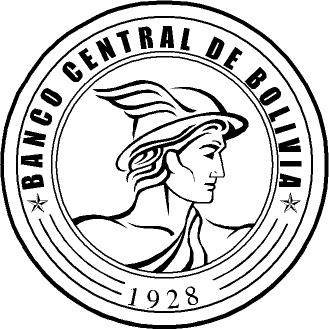 